Всемирный день здоровья —7 апреля 2014 г.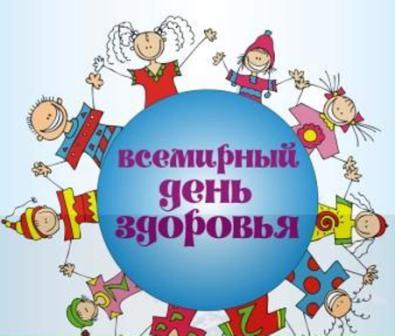 Тема — трансмиссивные болезниЕжегодно 7 апреля отмечается Всемирный день здоровья в ознаменование годовщины основания ВОЗ в 1948 году. Каждый год для Всемирного дня здоровья выбирается тема, отражающая какую-либо приоритетную область общественного здравоохранения. В этот день люди из всех сообществ получают возможность для участия в мероприятиях, которые могут способствовать улучшению здоровья.Тема Всемирного дня здоровья 2014 года — трансмиссивные болезни.Что такое переносчики инфекции и трансмиссивные болезни?Переносчиками инфекции являются организмы, передающие патогенов и паразитов от одного инфицированного человека (или животного) другому. Трансмиссивные болезни — это заболевания, вызываемые этими патогенами и паразитами у людей. Они наиболее распространены в тропических районах и местах, где доступ к питьевой воде и системам санитарии представляет проблему.По оценкам, самая смертоносная трансмиссивная болезнь — малярия. Она привела в 2010 году к 660 000 случаев смерти. Большинство этих случаев произошло среди африканских детей. А трансмиссивной болезнью, распространяющейся самыми быстрыми темпами, является денге — за последние 50 лет заболеваемость денге возросла в 30 раз. Глобализация торговли и поездок и такие изменения окружающей среды, как изменение климата и урбанизация, оказывают воздействие на передачу трансмиссивных болезней и приводят к появлению этих болезней в странах, где ранее они были неизвестны.За последние годы вновь подтвержденная приверженность министерств здравоохранения и региональных и глобальных инициатив в области здравоохранения — при поддержке фондов, неправительственных организаций, частного сектора и научного сообщества — привела к снижению показателей заболеваемости и смертности, обусловленных некоторыми трансмиссивными болезнями.Во Всемирный день здоровья 2014 года внимание будет привлечено к некоторым из самых распространенных переносчиков инфекции,таким как комары, москиты, клопы, клещи и брюхоногие моллюски, ответственным за передачу широкого ряда паразитов и патогенов, поражающих людей и животных. Так, например, комары передают не только малярию и денге, но и лимфатический филяриоз, чикунгунью, японский энцефалит и желтую лихорадку.Цель: улучшить защиту от трансмиссивных болезнейЦелью кампании является повышение осведомленности в отношении угрозы, которую представляют переносчики инфекции и трансмиссивные болезни, и содействие тому, чтобы семьи и отдельные сообщества принимали меры для своей защиты. Основным элементом кампании будет предоставление информации сообществам. В связи с тем, что трансмиссивные болезни начинают выходить за рамки своего традиционного распространения, действия должны быть расширены за пределы тех стран, где эти болезни распространены в настоящее время.В более широком смысле нашими целями в рамках проведения этой кампании являются следующие:люди, живущие в районах передачи трансмиссивных болезней, знают о том, как защитить себя;люди, совершающие поездки, знают, как защитить себя от переносчиков инфекции и трансмиссивных болезней во время поездок в страны, где такие болезни представляют угрозу для здоровья;в странах, где трансмиссивные болезни являются проблемой общественного здравоохранения, министерства здравоохранения принимают меры для улучшения защиты своего населения; ив странах, где трансмиссивные болезни представляют собой возникающую угрозу, органы здравоохранения работают с органами охраны окружающей среды и другими соответствующими органами на местах и в соседних странах для улучшения комплексного эпиднадзора за переносчиками инфекции и принятия мер для предотвращения быстрого увеличения их численности.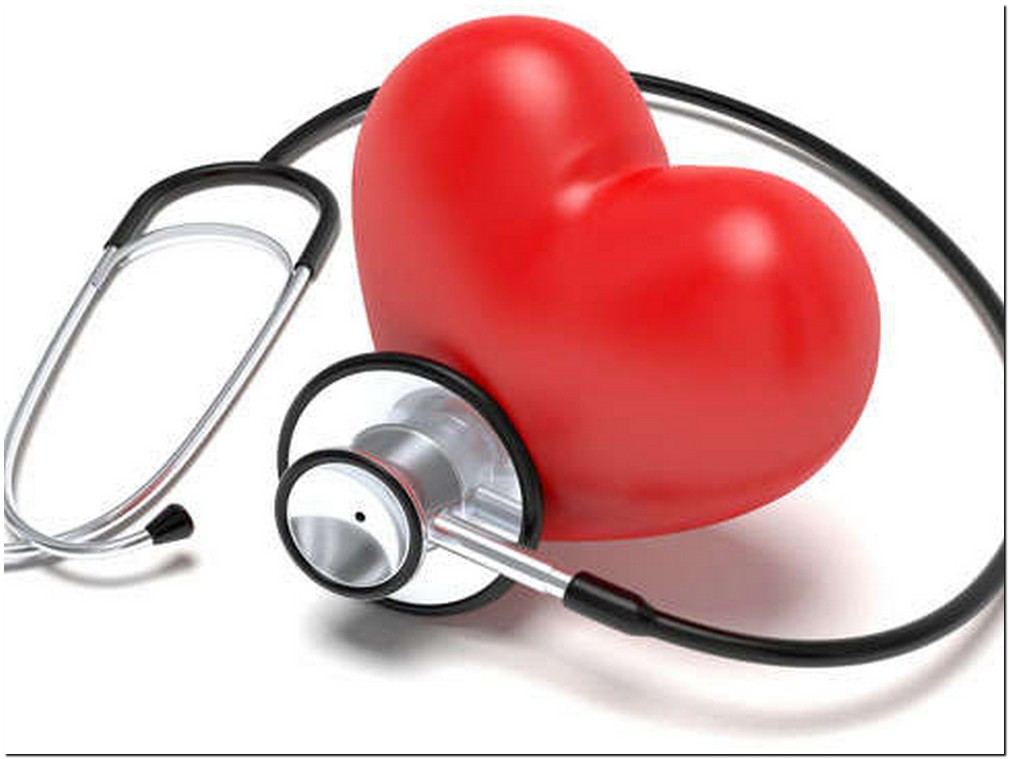 